Группа 2ИСиП-23Дисциплина: МатематикаДата: 25.03.24Тема: Совместные и несовместные события. Теоремы о вероятности суммы событийТип занятия: Лекционное занятие Основная л4итература: Параграф 65-70 страницы 336-359 Учебник «Алгебра и начала математического анализа», под редакцией Ш.А. Алимов, Москва, «Просвещение», 2016 г, 10-11 класс (Литература находится внизу на странице дистанционного обучения в скачанных учебниках или источниках) Составить краткий конспект лекции, законспектировать решенные примеры. (Лекционное занятие прилагается).Основные вопросы:Определение событияСлучайные события, вероятность события. Классическое определение вероятностиТеоремы сложения вероятностейТеоремы умножения вероятностейФормула полной вероятности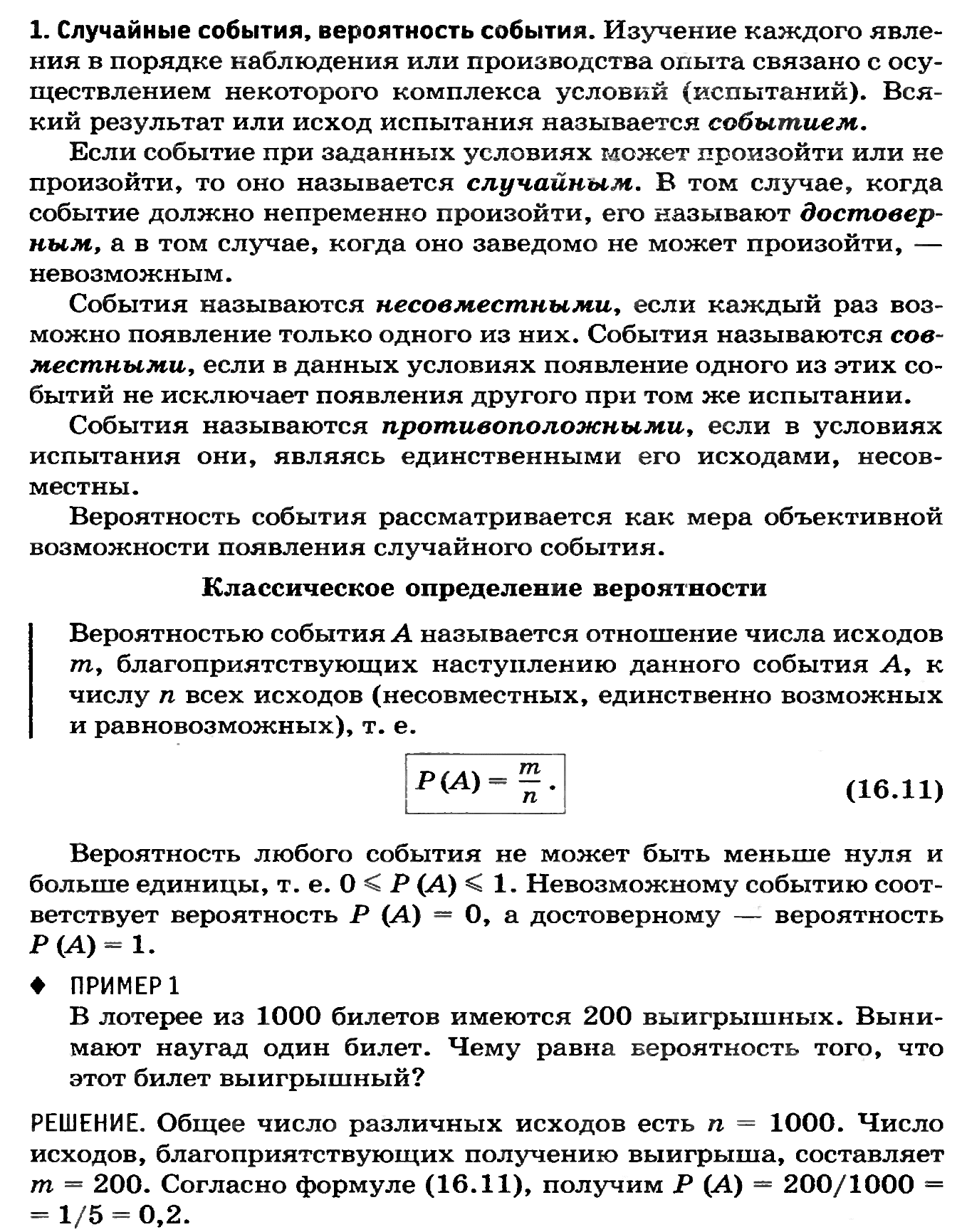 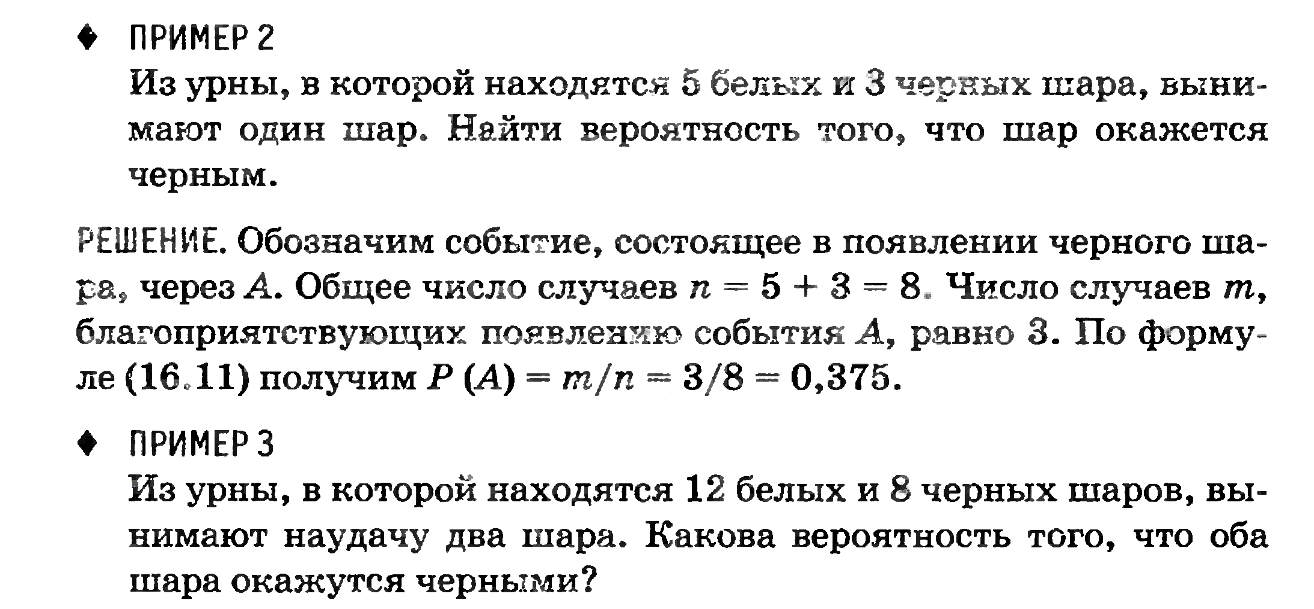 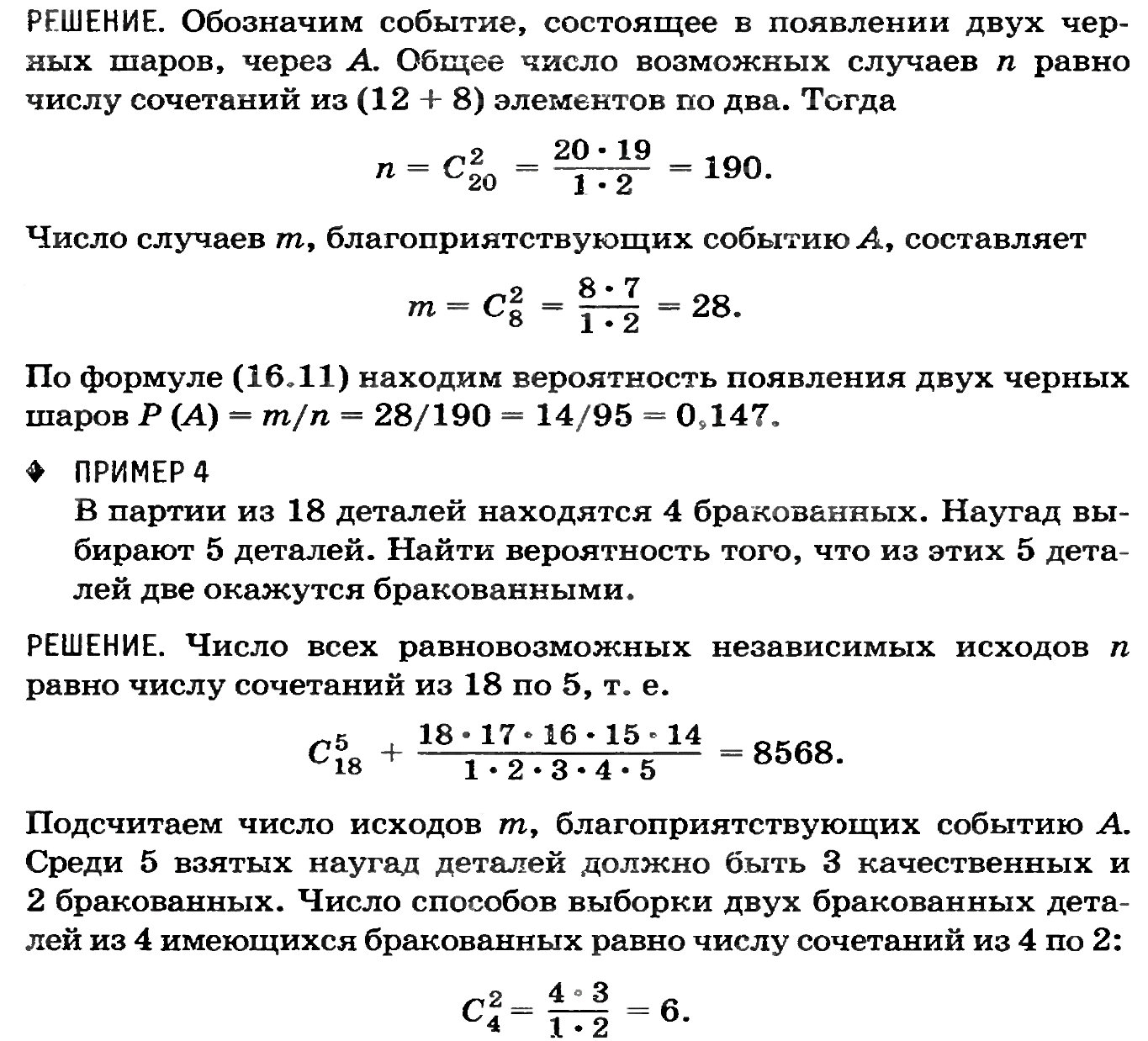 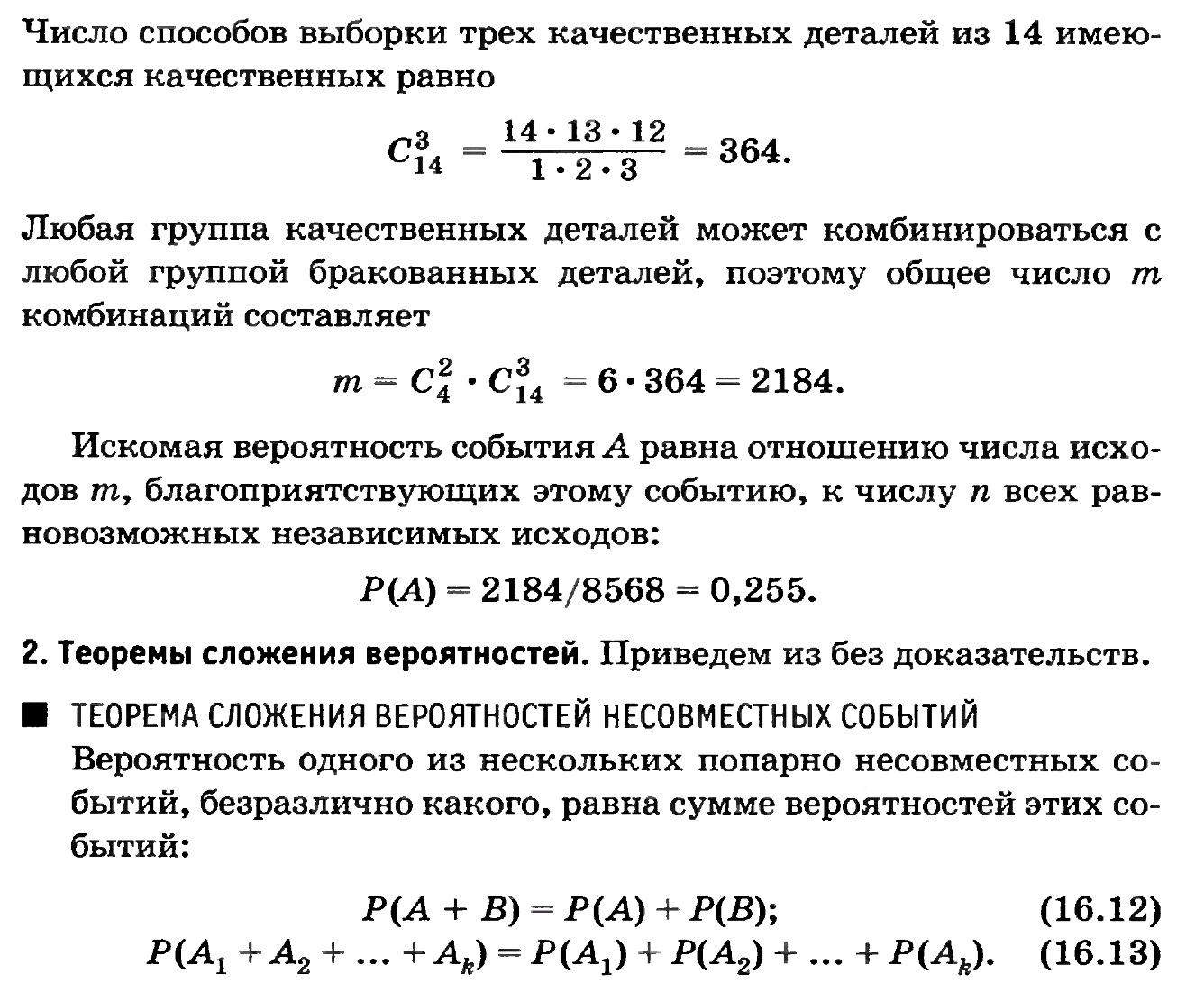 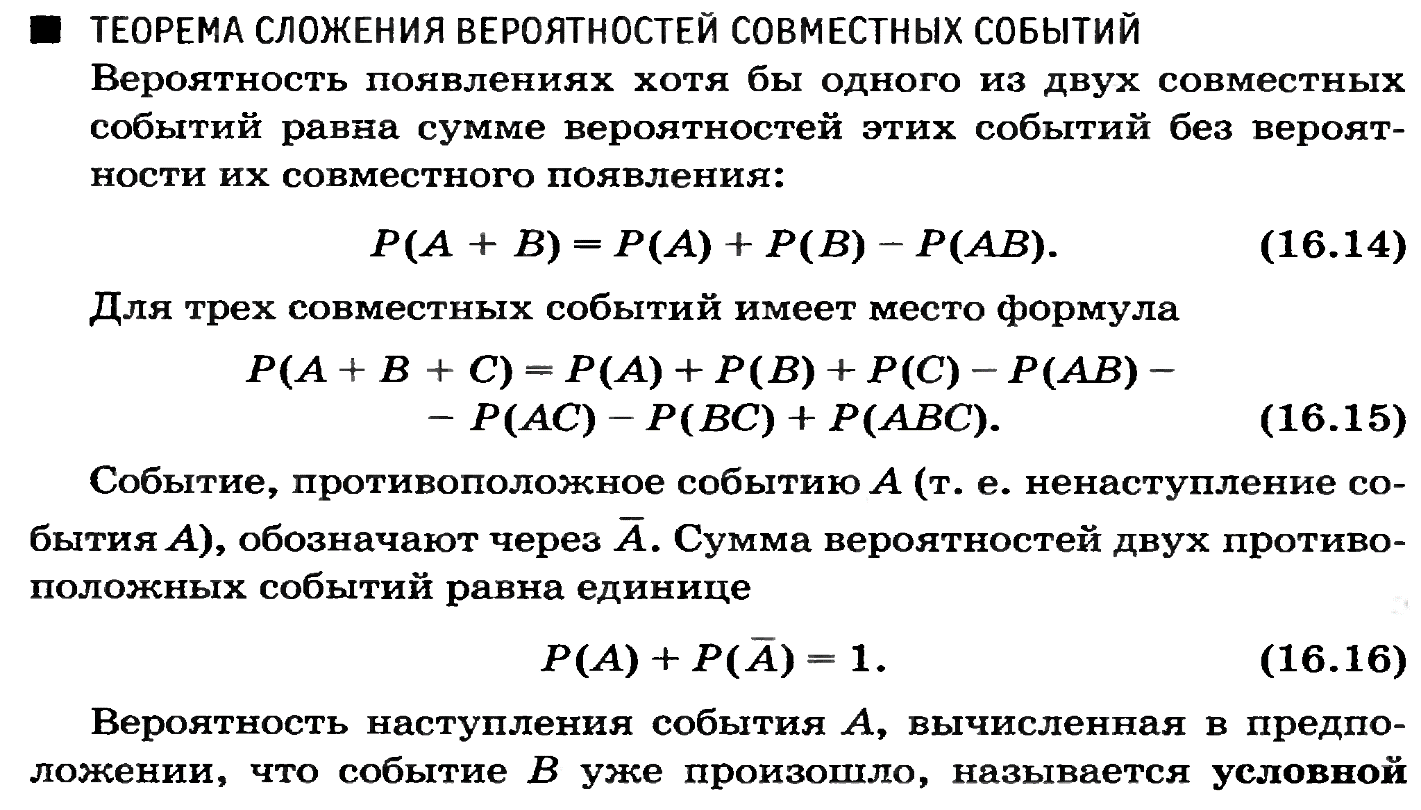 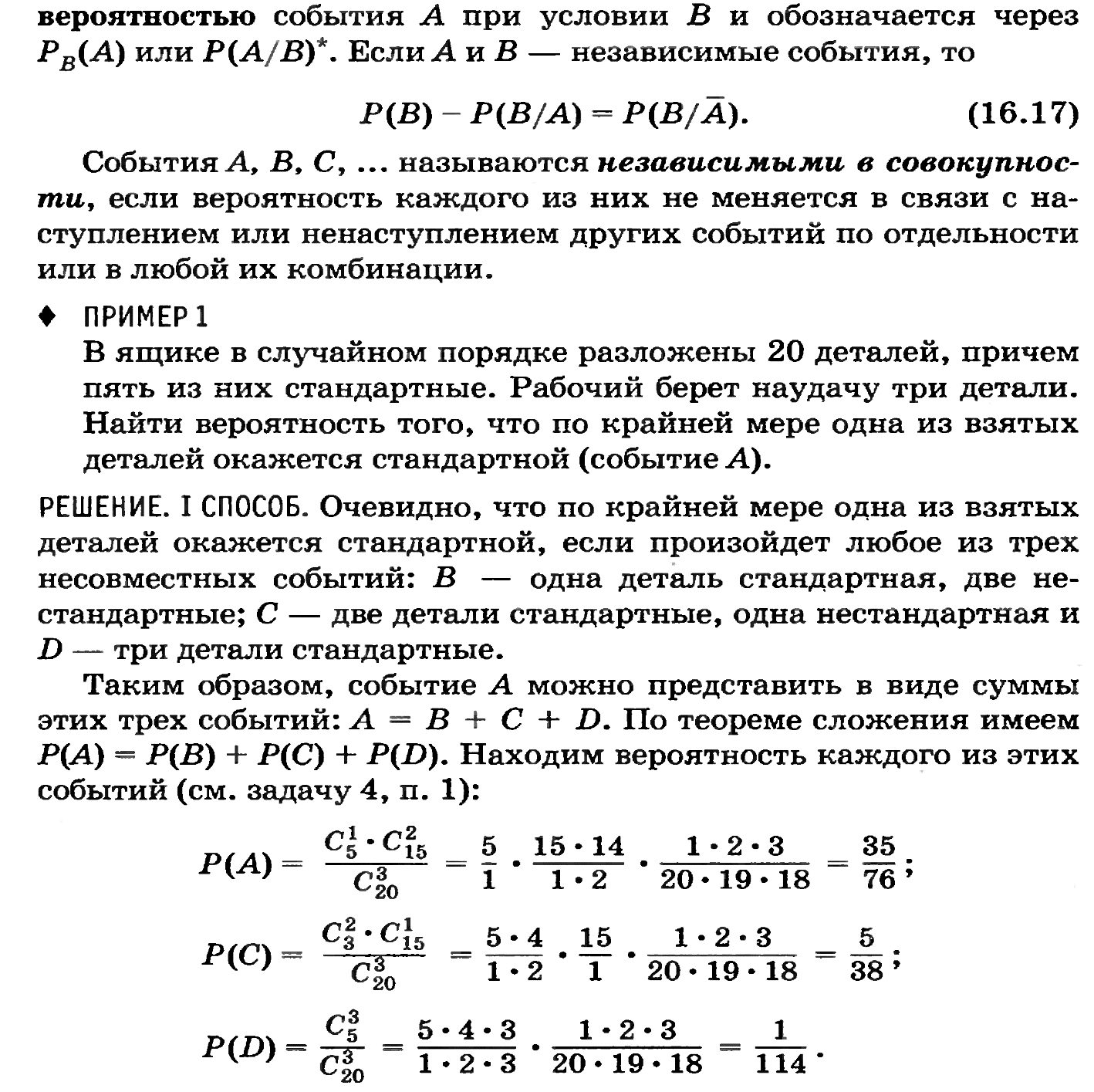 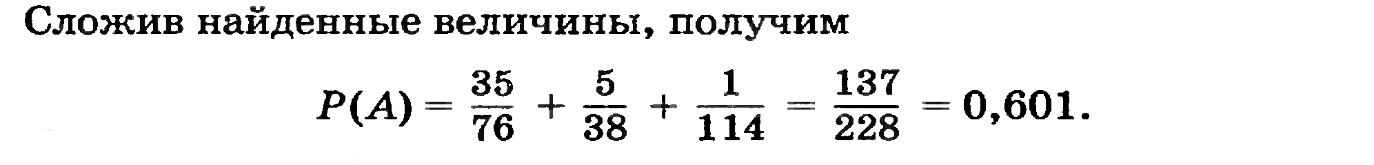 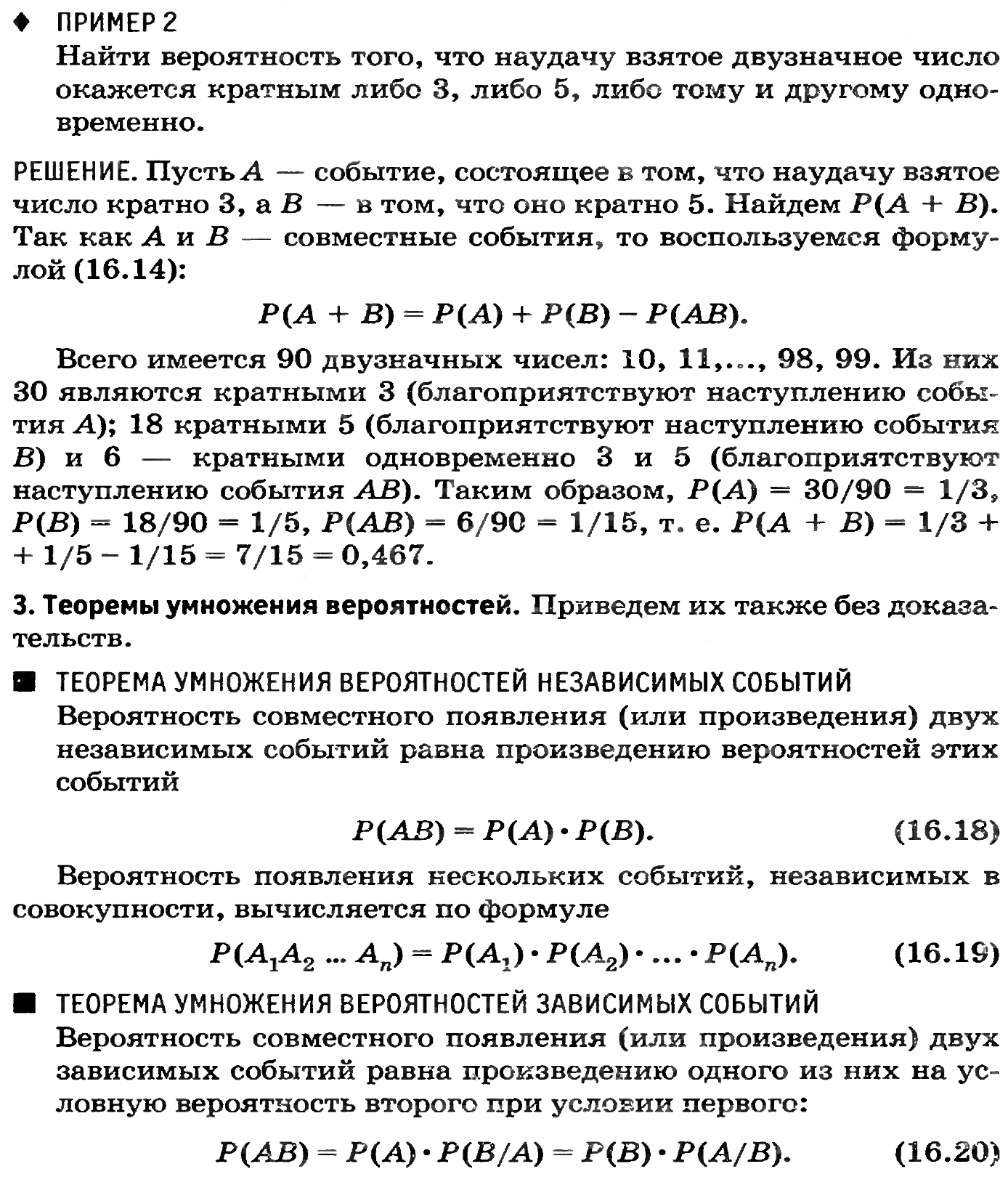 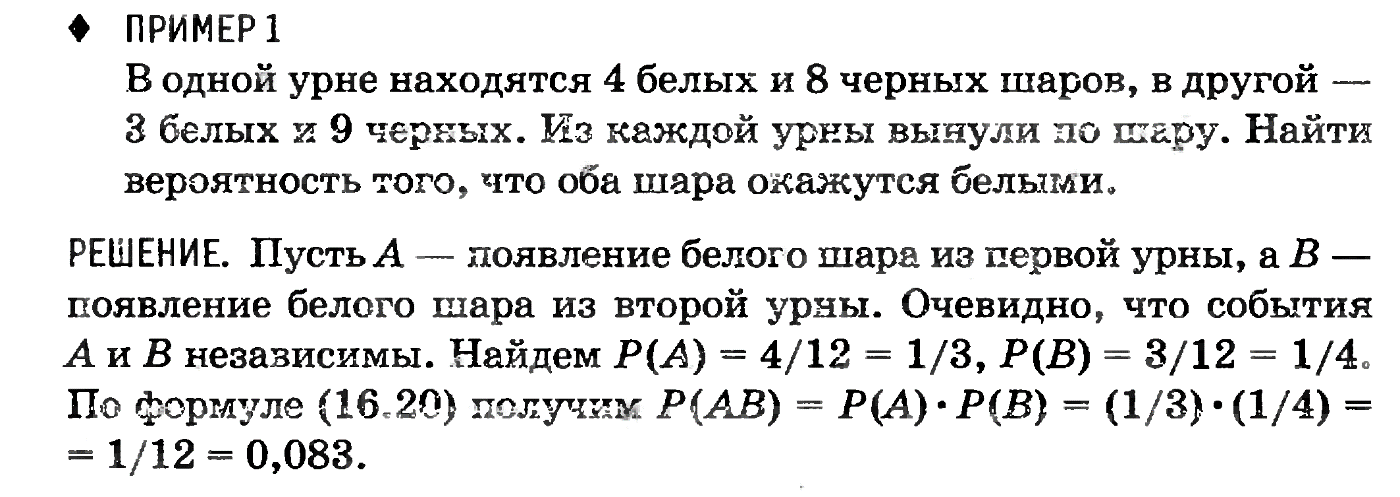 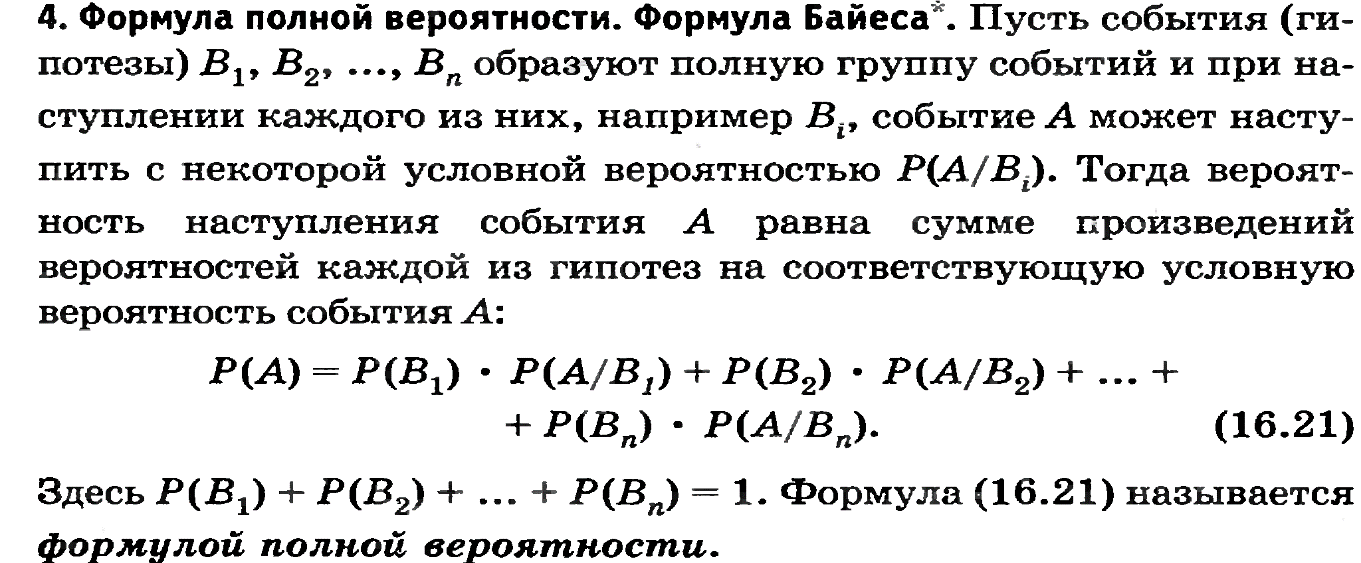 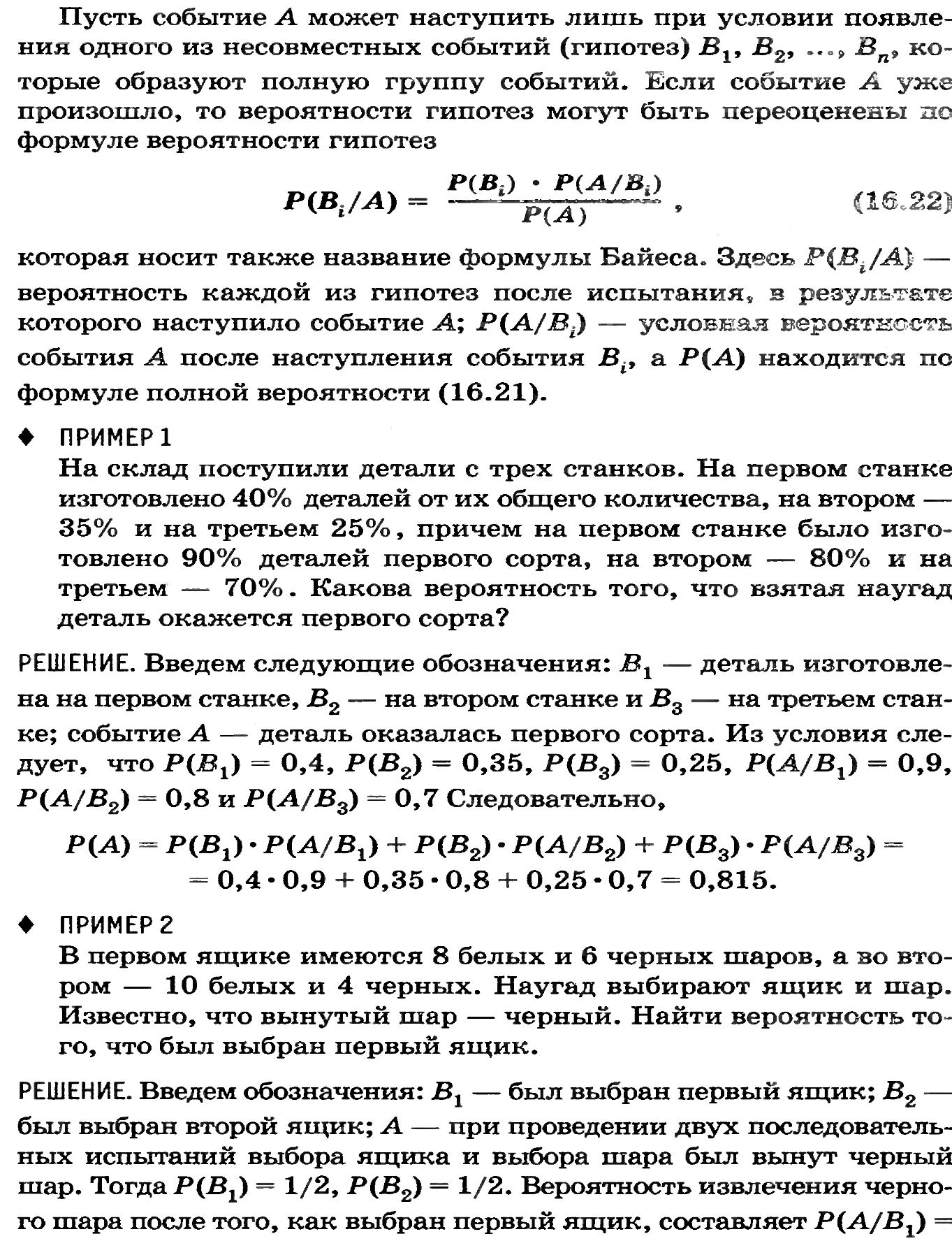 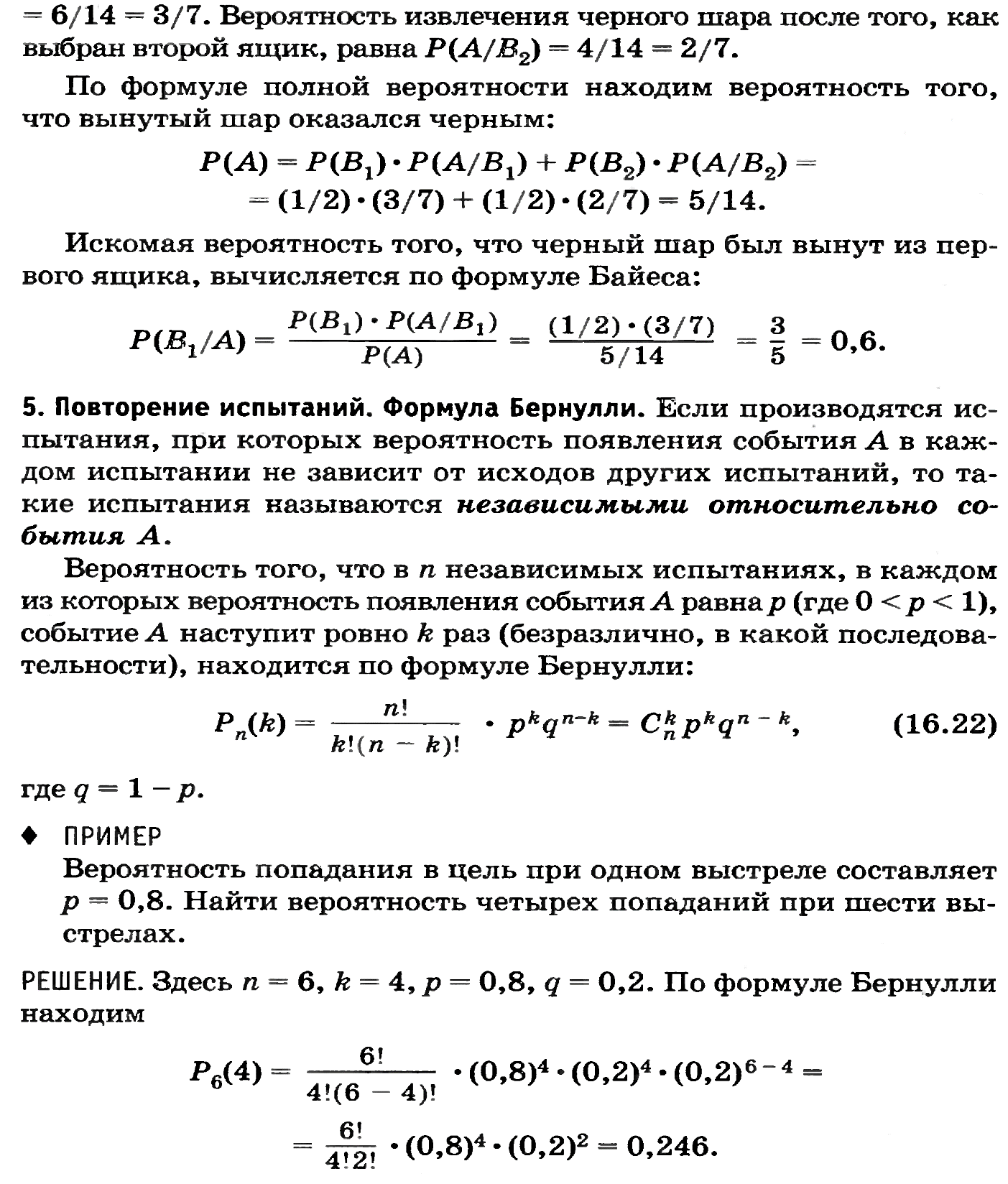 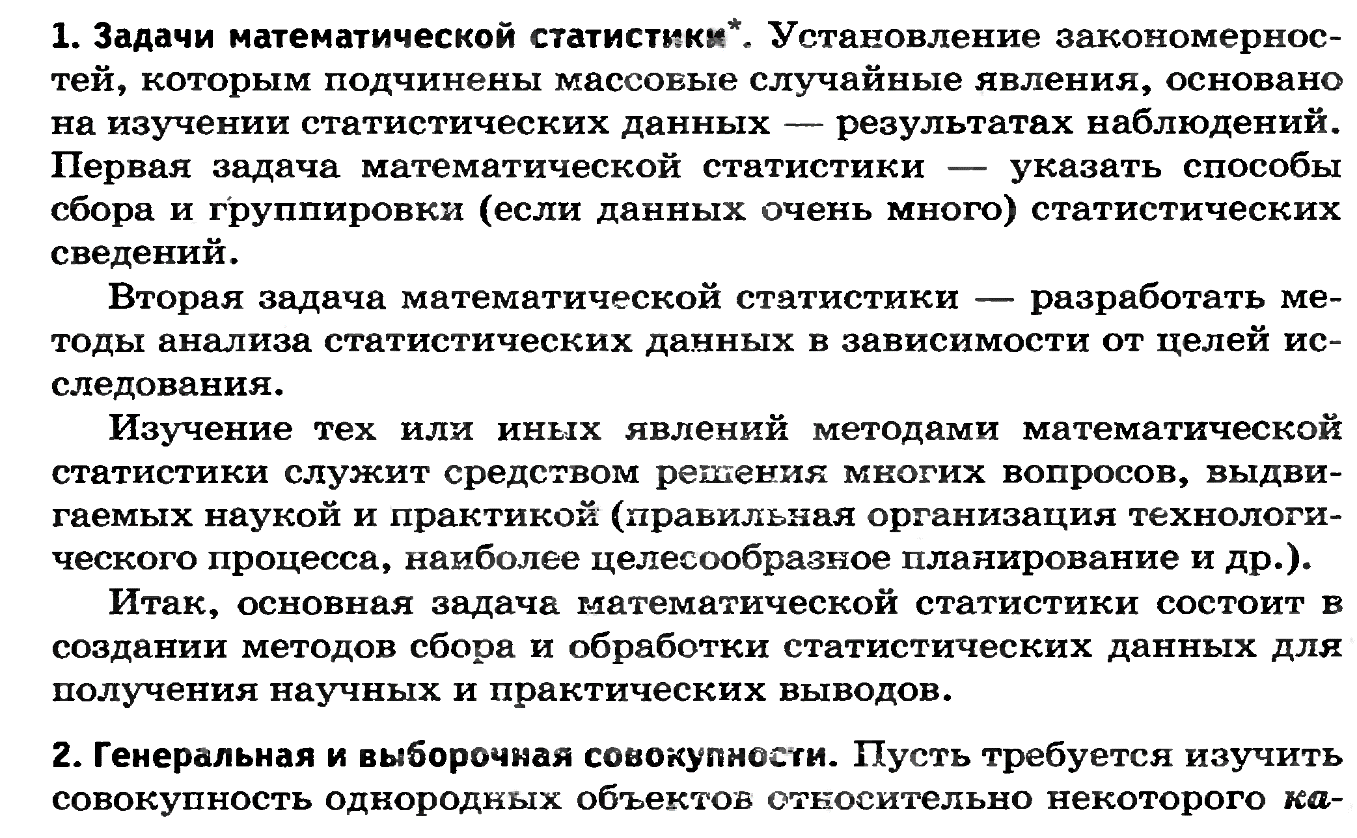 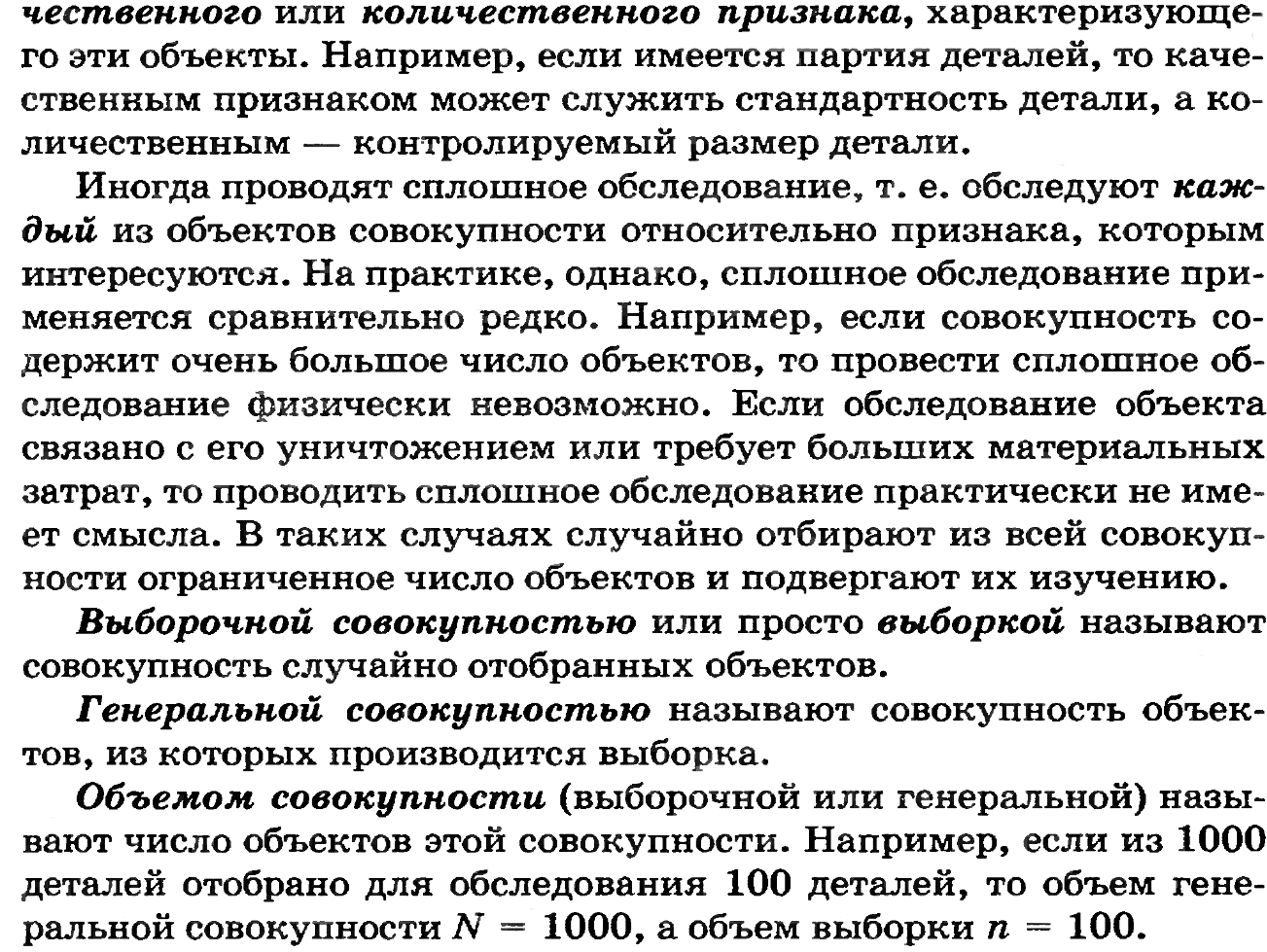 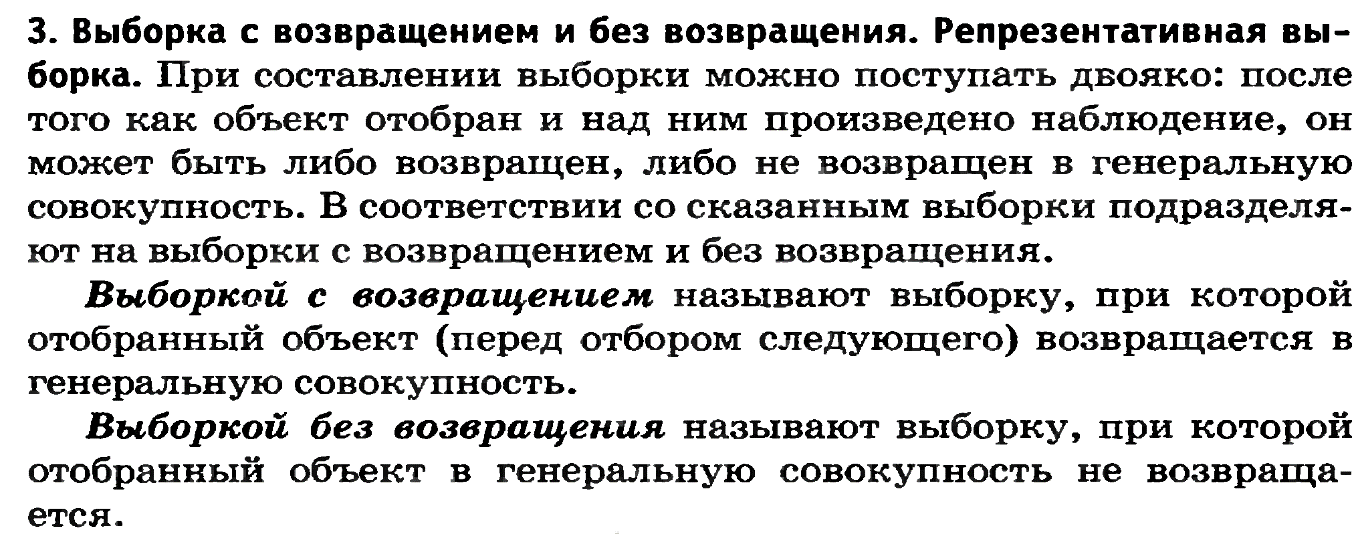 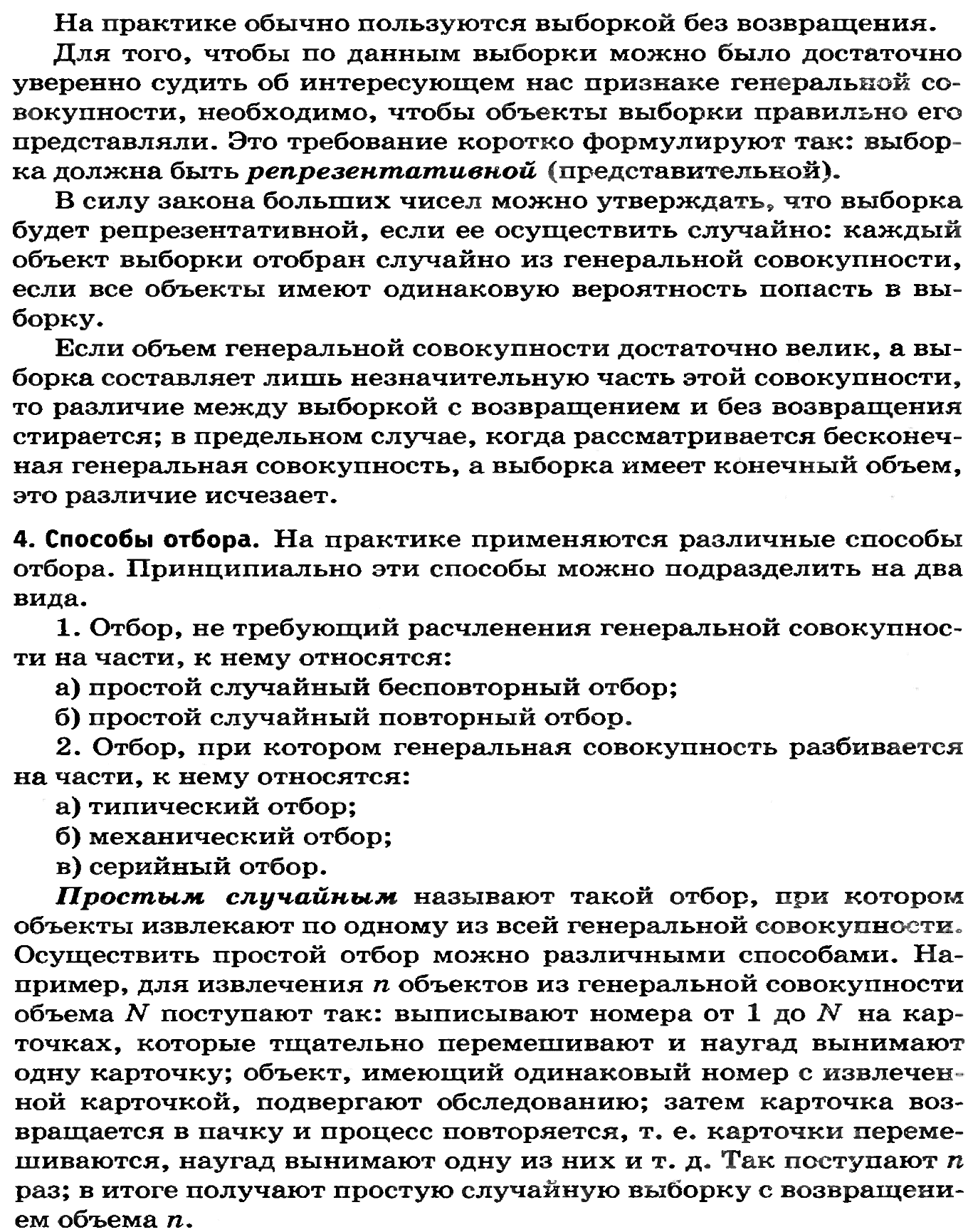 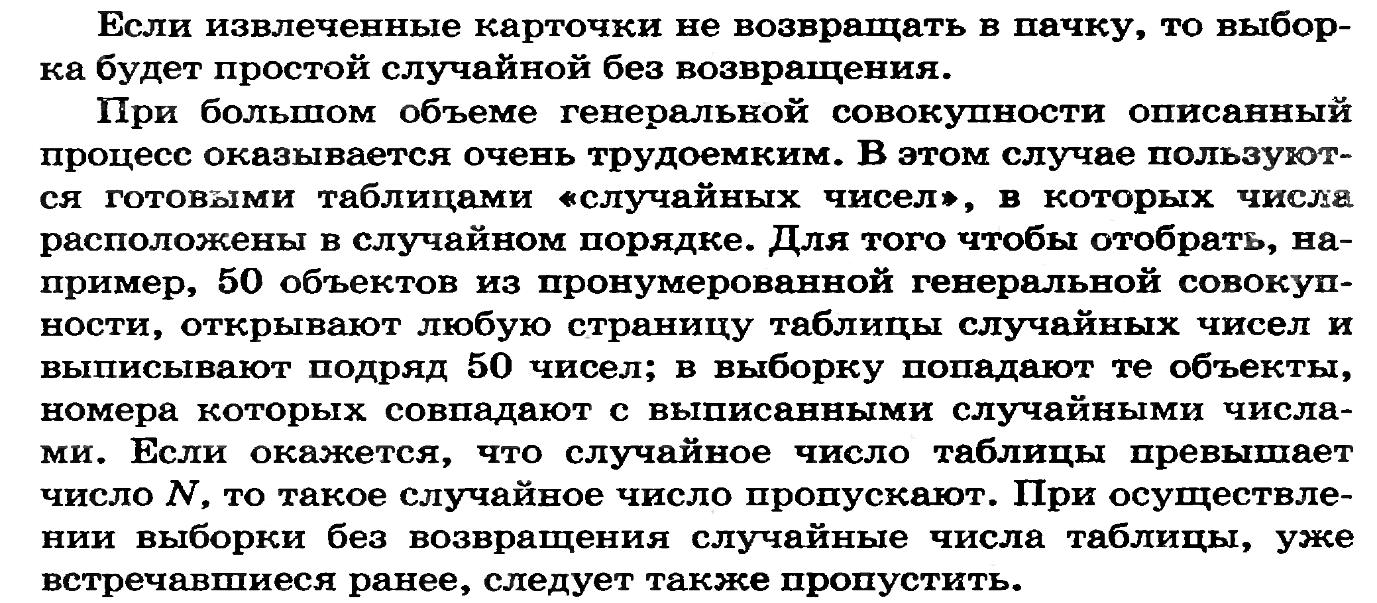 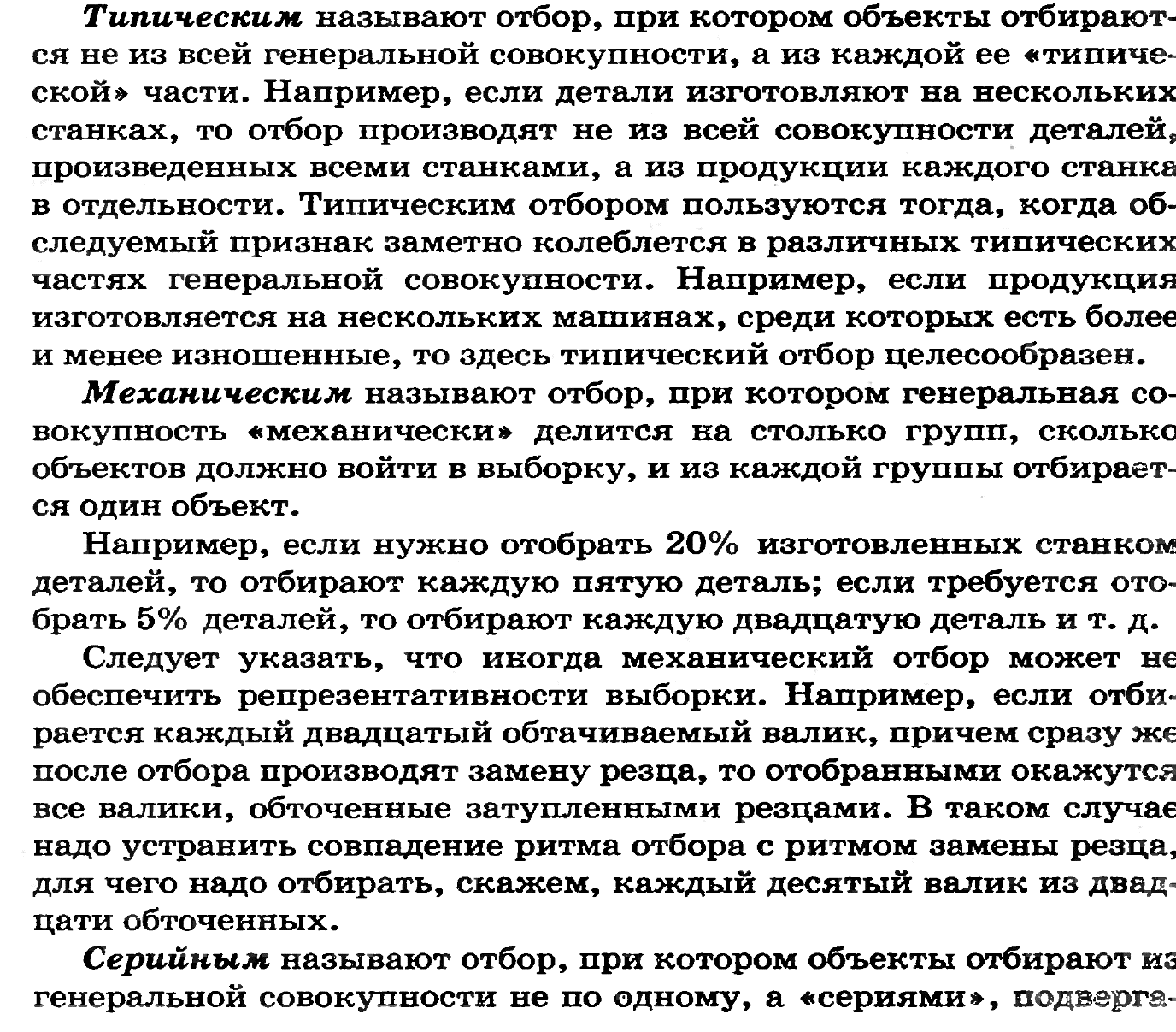 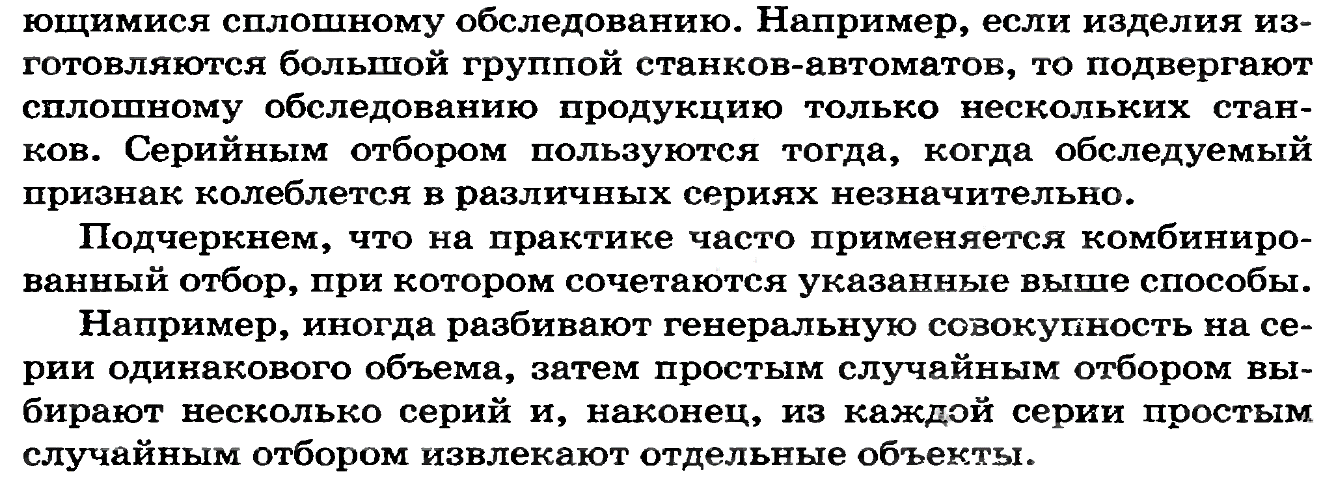 